BADANIE RUCHU TURYSTYCZNEGOW WOJEWÓDZTWIE MAŁOPOLSKIMW 2016 ROKUSKRÓT RAPORTU KOŃCOWEGOZAMAWIAJĄCY: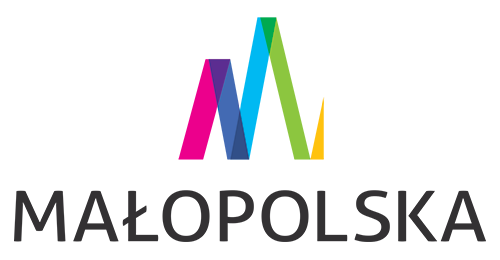 WOJEWÓDZTWO MAŁOPOLSKIE REPREZENTOWANE PRZEZ URZĄD MARSZAŁKOWSKI WOJEWÓDZTWA MAŁOPOLSKIEGOWYKONAWCA:KONSORCJUM FIRM:PRACOWNIA ANALIZ SPOŁECZNYCH IPSYLON Iwona ŻukPRACOWANIA BADAWCZA BOSQO Hubert KawalecMETODOLOGIA ORAZ PRZEBIEG BADANIABadanie ruchu turystycznego w Małopolsce w 2016 roku zostało zrealizowane metodą bezpośredniego wywiadu kwestionariuszowego (PAPI) wśród 6380 osób odwiedzających Małopolskę. Badanie realizowano na przełomie stycznia i lutego oraz lipca i sierpnia                               – w 29 lokalizacjach wskazanych przez Zamawiającego. Uwzględniano opinie osób odwiedzających województwo małopolskie przez okres nie dłuższy niż jeden dzień (goście), jak i spędzających na jego terenie przynajmniej jedną noc (turyści). Pytania kierowano do odwiedzających z kraju i z zagranicy. Respondenci dobierani byli według stałej częstotliwości – do udziału w badaniu zapraszano co dwudziestego odwiedzającego daną lokalizację.POZIOM RUCHU TURYSTYCZNEGO W stosunku do 2015 roku szacuje się przyrost ruchu turystycznego o 7,5% w Małopolsce i o 7,8% w Krakowie. Przyrost ten jest większy wśród odwiedzających zagranicznych. Region odwiedziło w 2016 roku 11,5 mln turystów, w tym niemal 3 mln spoza Polski. Szacunkowych wyliczeń dokonano na podstawie danych GUS oraz wyników zrealizowanego badania.Tabela 1	Szacunkowa liczba turystów przyjeżdżających do Małopolski w roku 2016.Uwzględniając ogół odwiedzających (turystów i gości,) szacuje się przyrost na poziomie 6,9% dla całego regionu i 7,2% dla stolicy regionu. W roku 2016 do Małopolski przybyło łącznie 14,9 mln odwiedzających.Tabela 	Szacunkowa liczba odwiedzających przyjeżdżających do Małopolski w roku 2016.Wykres 1    Dynamika zmian ruchu odwiedzających krajowych i zagranicznych w województwie małopolskim w latach 2003-2016 (w milionach).Województwo małopolskie, podobnie jak w latach ubiegłych, plasuje się na drugiej pozycji w kraju pod względem liczby turystów korzystających z noclegów – minimalnie wyprzedza je woj. mazowieckie, jednak druga pozycja jest niezagrożona, gdyż dystans do pozostałych regionów jest bardzo duży(wyliczenia na podstawie danych GUS). Tabela 	Odsetek turystów nocujących w poszczególnych województwach Polski w roku 2016. WYDATKI PONOSZONE PRZEZ ODWIEDZAJĄCYCH MAŁOPOLSKĘOszacowania wydatków gości oraz turystów przyjeżdżających do Małopolski w 2016 roku dokonano na podstawie wyników badania realizowanego za pomocą wywiadów kwestionariuszowych. Dane pokazują, iż odwiedzający zagraniczni wydają podczas wizyt w Małopolsce kwoty znacznie wyższe niż odwiedzający będący rezydentami Polski.Tabela 	Wydatki przypadające na jednego odwiedzającego w podziale na kategorie.* łączna kwota wydatków nie jest sumą kwot na poszczególne typy wydatków, gdyż część respondentów nie podała kwot szczegółowych, w wyliczeniu łącznej kwoty wykorzystano więcej danych niż licząc kwoty szczegółowe.W porównaniu do lat poprzednich (2013-2015) zaobserwowano spadek średniego poziomu wydatków turystów krajowych i zagranicznych oraz gości zagranicznych. Jednocześnie widoczny jest wzrost wydatków gości krajowych. Tabela 	Wydatki przypadające na jednego odwiedzającego Małopolskę w latach 2013-2016.Na podstawie średnich kwot wydatkowanych przez poszczególne kategorie respondentów oraz ich udziału w ogólnej liczbie gości i turystów oszacować można, iż odwiedzający Małopolskę w 2016 roku wydali prawie 13 miliardów złotych.Tabela 	Oszacowanie poziomu wydatków odwiedzających Małopolskę w 2016 roku.W roku 2016 poziom wydatków nieznacznie spadł w stosunku do roku poprzedniego o 2,2%. Około 37% tej kwoty to pieniądze pozostawione przez odwiedzających zagranicznych.Wykres 2    Dynamika zmian w zakresie wydatków ponoszonych przez osoby odwiedzające województwo małopolskie w latach 2003-2016 (w miliardach PLN).POCHODZENIE OSÓB ODWIEDZAJĄCYCH MAŁOPOLSKĘOdwiedzający krajowi przybywają do Małopolski głównie z woj. Śląskiego, małopolskiego, mazowieckiego i podkarpackiego. Zarówno wśród gości jak i turystów cztery czołowe miejsca w hierarchii przypadły tym samym regionom, jednak ich kolejność jest odmienna. Wśród gości krajowych zdecydowanie przeważają mieszkańcy Małopolski (48%), a następnie Śląska (24%) i Podkarpacia (8%). Natomiast wśród turystów dominują mieszkańcy Śląska (15,6%) i Mazowsza (15,4%), a następnie: Małopolski (10%) i Podkarpacia (8,0%).Wykres 3	Pochodzenie odwiedzających krajowych (ogółem).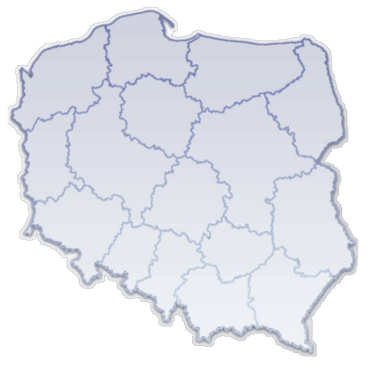 Porównując wyniki dotyczące pochodzenia odwiedzających krajowych uzyskane w 2016 roku z latami poprzednimi, widać, iż poziom reprezentacji woj. śląskiego i mazowieckiego nie zmienił się w stosunku do roku ubiegłego, natomiast reprezentacja woj. małopolskiego spadła z 24,2% do 16,7%. Pomimo tego spadku wynik uzyskany dla Małopolski jest znacznie wyższy od wyników z lat 2013-2014. Dane z bieżącego okresu nie po raz pierwszy pokazują pierwszeństwo woj. śląskiego przed małopolskim w kwestii pochodzenia odwiedzających krajowych, przy czym różnica ta jest na tyle znikoma, iż mówić należy o dominującej pozycji obu tych regionów.Wykres 4	Udział procentowy mieszkańców poszczególnych województw wśród ogółu odwiedzających krajowych w poszczególnych okresach badawczych (2003-2016).Odwiedzający zagraniczni przybywają do województwa małopolskiego najczęściej z Wielkiej Brytanii oraz Niemiec. Licznie reprezentowani są także obywatele Francji i Włoch. Łącznie odnotowano pobyt rezydentów 58 państw, jednak na wykresie nr 5 zaprezentowano tylko te kraje, których reprezentacja przekraczała poziom 2%.Wykres 5 	Odwiedzający zagraniczni według państwa, którego są rezydentami.Porównując udział rezydentów poszczególnych państw w ogólnej liczbie rezydentów zagranicznych odwiedzających województwo małopolskie w ostatnich latach, nie widać większych zmian. W przypadku dziesięciu analizowanych państw (wykres nr 6) zachowano dość stabilny poziom reprezentacji w ogólnej liczbie osób przybywających do Małopolski. Utrzymuje się zapoczątkowany po 2012 roku trend spadkowy, który dotyczy reprezentacji mieszkańców Wielkiej Brytanii. Jednak pomimo malejącego odsetka odwiedzających z tego kraju,  niezmiennie zajmuje on pierwszą pozycję w rankingu. Wykres 6 	Udział procentowy rezydentów poszczególnych państw w ogólnej liczbie odwiedzających zagranicznych w poszczególnych okresach badawczych (2003-2016).CEL PODRÓŻY OSÓB ODWIEDZAJĄCYCH MAŁOPOLSKĘZrealizowane badanie pokazało, iż we wszystkich czterech kategoriach respondentów dominującymi celami przyjazdu do Małopolski są: wypoczynek, zwiedzanie zabytków oraz turystyka aktywna. Turystyka aktywna jest istotniejsza dla odwiedzających krajowych (główny cel przyjazdu gości i drugi po wypoczynku cel przyjazdu turystów krajowych), natomiast odwiedzający zagraniczni znacznie częściej deklarują chęć zwiedzania zabytków. Wśród turystów zagranicznych istotnym celem wizyty w Małopolsce są również odwiedziny u krewnych/znajomych oraz rozrywka. Dużym zainteresowaniem w 2016 roku cieszą się pobyty o charakterze religijnym, co z pewnością ma związek ze Światowymi Dniami Młodzieży, które odbywały się w Krakowie. Odwiedzający spoza Polski stosunkowo często deklarują również, iż celem podróży są zakupy (ok. 12%). Natomiast w przypadku turystów krajowych zwraca uwagę znaczne zainteresowanie pobytami zdrowotnymi. Tabela 	Cele wizyty deklarowane przez odwiedzających Małopolskę w 2016 roku (w %).Biorąc pod uwagę specyfikę sezonu zimowego i znaczenie sportów zimowych dla rozwoju turystyki w województwie małopolskim warto podkreślić, iż 49% odwiedzających krajowych oraz 18% odwiedzających zagranicznych, ankietowanych w sezonie zimowym, deklarowało korzystanie z infrastruktury narciarskiej. Narciarstwo i snowboarding to cele podróży do Małopolski, które zyskują na znaczeniu wśród odwiedzających krajowych. Szacuje się, iż z oferty narciarskiej Małopolski skorzystało w I kwartale 2016 roku ok. 1,5 mln osób.DŁUGOŚĆ I CZĘSTOTLIWOŚĆ POBYTU W MAŁOPOLSCETuryści przebywający w Małopolsce w 2016 roku najczęściej decydowali się na pobyt liczący od 4 do 7 nocy (38,9%), natomiast 30,1% deklarowało pobyt obejmujący od 2 do 3 noclegów. Z jednego noclegu korzystał co jedenasty turysta, natomiast częściej niż co piąty nocował na obszarze Małopolski powyżej 7 razy. W bieżącym okresie badawczym średnia liczba noclegów deklarowana przez odwiedzających krajowych jest mniejsza od deklarowanej przez odwiedzających zagranicznych. Czas pobytu turystów krajowych w Małopolsce uległ nieznacznemu skróceniu w stosunku do roku ubiegłego, natomiast w przypadku turystów zagranicznych mówić można o utrzymaniu przeciętnego czasu pobytu.Wykres 9	 Długość pobytu turystów na terenie województwa małopolskiego w 2016 roku.Pobyt w Małopolsce po raz pierwszy w życiu deklarował co dziesiąty odwiedzający krajowy i aż co drugi odwiedzający zagraniczny. Wizyty w Małopolsce częściej niż 2 razy w roku deklaruje co czwarty odwiedzający krajowy oraz co dziesiąty rezydent innego państwa. Wykres 10 	Częstotliwość pobytu odwiedzających krajowych i zagranicznych w Małopolsce w 2016 rokuFORMA ZAKWATEROWANIAWśród turystów polskich największą popularnością cieszą się kwatery prywatne (w tym agroturystyczne) wybierane przez 1/3 odwiedzających Małopolskę, a w drugiej kolejności pensjonaty wybierane przez 18,3% odwiedzających region oraz hotele, z których korzystało 16,6% turystów krajowych. Z bazy noclegowej nie korzysta 12,4% turystów krajowych (nocleg u rodziny lub znajomych). Hierarchia preferowanych form zakwaterowania nie zmieniła się w ostatnich latach. Wykres 7      Forma zakwaterowania turystów krajowych na terenie Małopolski w latach 2008-2016 (w %).Turyści zagraniczni znacznie częściej niż krajowi korzystają z noclegów w hotelach (prawie 40% turystów zagranicznych), główne trzygwiazdkowych i czterogwiazdkowych. Drugą pod względem popularności formą zakwaterowania są noclegi u znajomych i członków rodziny, które wybrał co piąty turysta zagraniczny. Koncentrując się wyłącznie na obiektach noclegowych, na drugim miejscu (po hotelach) wymienić należy kwatery prywatne, z których korzystało 15,1% nocujących, co oznacza, że różnica między pierwszą a drugą pozycją w rankingu tych obiektów wynosi niemal 25%. Hierarchia preferowanych form zakwaterowania nie zmieniła się w ostatnich latach.Wykres 8      Forma zakwaterowania turystów zagranicznych na terenie Małopolski w latach 2008-2016 (w %).ŚRODEK TRANSPORTU ODWIEDZAJĄCYCH WOJEWÓDZTWO MAŁOPOLSKIEOsoby decydujące się na odwiedzenie Małopolski w 2016 roku najczęściej docierały na jej obszar za pomocą samochodu – łącznie z tej formy transportu skorzystało 70% przyjezdnych. Pozostałe środki transportu wykorzystywane są ze zdecydowanie mniejszą częstotliwością: bus/autobus kursowy (12%), bus/autokar wycieczkowy (11%), pociąg (10%), samolot (6%). Środek transportu silnie różnicuje odwiedzających krajowych i zagranicznych.Tabela  	Środek transportu odwiedzających wykorzystywany w podróży do Małopolski.Wśród odwiedzających krajowych zdecydowanie dominuje transport samochodowy, a transport lotniczy wykorzystywany jest w stopniu marginalnym - przez nie więcej jak 0,3% podróżnych. Rozkład odpowiedzi udzielonych przez gości i turystów krajowych jest zbliżony, jednak widać wśród gości większe wykorzystanie samochodów, kosztem busów wycieczkowych i pociągów. Również goście i turyści zagraniczni najczęściej przyjeżdżają samochodami. Jednak drugim pod względem popularności środkiem transportu są samoloty. Z transportu lotniczego korzystało 38,1% turystów i 23% gości zagranicznych. Wyniki z bieżącego okresu badawczego są bardzo zbliżone do wyników dla roku ubiegłego i potwierdzają zatrzymanie tendencji w zakresie rosnącej dominacji transportu samochodowego.NAJWIĘKSZE ATRAKCJE TURYSTYCZNE WOJEWÓDZTWA MAŁOPOLSKIEGOOdwiedzający krajowi pytani o najbardziej atrakcyjne miejsca w województwie małopolskim, wskazywali najczęściej na Kraków. W drugiej kolejności wymieniano Zakopane (46% ankietowanych), a następnie „góry” (26%), Kopalnię Soli w Wieliczce (18%) oraz Krynicę Zdrój (12%). Kraków i Zakopane utrzymują swoje czołowe miejsca w hierarchii atrakcji, umocniła się natomiast pozycja „gór”, które odebrały Wieliczce trzecią pozycję w hierarchii atrakcji. Tabela  	Główne atrakcje regionu w opinii odwiedzających krajowych w 2016 roku. Kraków jest kluczową atrakcją regionu także dla rezydentów zagranicznych, jednak tegoroczny wynik uznać należy za rekordowy, gdyż na stolicę Małopolski wskazało niemal 90% odwiedzających spoza Polski. Warto podkreślić, że ponad 20% rezydentów zagranicznych pytanych o największą atrakcję Małopolski, wskazało konkretnie na Wawel oraz Krakowski Rynek. W drugiej kolejności wymieniano Zakopane (27%), a następnie Wieliczkę (Kopalnię Soli), Oświęcim (Muzeum Auschwitz-Birkenau), góry oraz Wadowice (Dom Jana Pawła II). Odwiedzający z zagranicy wymieniali mniejszą liczbę atrakcji niż odwiedzający krajowi – odpowiedzi były znacznie bardziej ujednolicone.Tabela 	Główne atrakcje regionu w opinii odwiedzających zagranicznych w 2016 roku.ŹRÓDŁA INFORMACJI O MAŁOPOLSCEUzyskane wyniki pokazują jednoznacznie, iż najważniejszym źródłem wiedzy o Małopolsce i jej atrakcjach jest Internet, który wykorzystuje 73% odwiedzających krajowych i 63% zagranicznych. W drugiej kolejności wskazywano na pozyskiwanie wiedzy od rodziny i znajomych (40% odwiedzających krajowych i 36% zagranicznych), a następnie na wykorzystanie przewodników turystycznych, choć te są popularniejsze wśród odwiedzających z zagranicy (34%) niż z Polski (22%). Co piąty odwiedzający krajowy czerpie wiedzę o Małopolsce z mediów, tj.: z telewizji, prasy lub radia (łącznie 21%), gdy wśród odwiedzających zagranicznych na źródła te wskazywała rzadziej niż co dziesiąta osoba (9%). Odwiedzający zagraniczni częściej niż krajowi czerpią wiedzę o Małopolsce z katalogów biur podróży (7%) oraz z Ośrodków Informacji Turystycznej (6%). Ze źródeł tych korzysta mniej niż 3% odwiedzających krajowych. Wykres 11	Źródła informacji o województwie małopolskim lub odwiedzanych miejscach wskazywane przez odwiedzających krajowych i zagranicznych w 2016 roku.OCENA JAKOŚCI OFERTY TURYSTYCZNEJ WOJEWÓDZTWA MAŁOPOLSKIEGOJakość wszystkich aspektów małopolskiej oferty turystycznej została oceniona bardzo pozytywnie, na poziomie przekraczającym 4 punkty w pięciostopniowej skali ocen. Wyjątek stanowi jedynie ocena jakości dojazdów dokonana przez odwiedzających krajowych - średnia ta kształtuje się na poziomie 3,85 pkt. Najwyższą średnią ocen uzyskała atmosfera i życzliwość mieszkańców oraz atrakcje turystyczne. Hierarchia ocen jest podobna w przypadku obu kategorii odwiedzających, nieco wyższe średnie ocen odnotowano wśród odwiedzających krajowych, choć odwiedzający zagraniczni wyżej od krajowych ocenili dojazd oraz transport i skomunikowanie. Zmiany w zakresie oceny poszczególnych aspektów oferty turystycznej nie są jednolite, odmienne dla każdej kategorii odwiedzających oraz dla każdego aspektu. Różnice ocen w stosunku do roku ubiegłego są jednak bardzo niewielkie.  Wyjątek stanowi obniżenie oceny czystości w miejscach publicznych, dokonanej przez odwiedzających zagranicznych. Tabela 	Średnie ocen jakości oferty turystycznej (skala pięciostopniowa).Większość odwiedzających uznała ceny usług turystycznych za adekwatne do jakości lub też za niskie (od 82% do 94%). Poglądy o zbyt wygórowanych cenach wyrażano najczęściej w kontekście biletów wstępu do atrakcji turystycznych oraz względem usług gastrono-micznych. Odwiedzający zagraniczni znacznie częściej niż krajowi uznawali ceny za niskie w stosunku do jakości, a rzadziej za zbyt wygórowane.Szczegółowa ocena jakości pracy punktów Małopolskiego Systemu Informacji Turystycznej, w takich zakresach, jak dostępność, wyposażenie w materiały informacyjne oraz kompetencja i życzliwość pracowników, ukształtowała się na wysokim poziomie wynoszącym 4,29 pkt w pięciopunktowej skali ocen. Najwyżej oceniano życzliwość pracowników punktów (4,36 pkt), a najniżej, choć nadal wysoko, umiejętność komunikacji w językach obcych (4,00 pkt). POZIOM ZADOWOLENIA Z POBYTU W MAŁOPOLSCE. ATUTY I MANKAMENTY REGIONUPoziom zadowolenia odwiedzających z pobytu w województwie małopolskim jest bardzo wysoki. Osoby deklarujące wysoki i bardzo wysoki poziom zadowolenia stanowią łącznie ponad 90% odwiedzających, a opinie o niskim lub bardzo niskim poziomie satysfakcji z pobytu wyraził mniej niż 1% odwiedzających. Zadowolenie z pobytu nie różnicuje istotnie odwiedzających krajowych i zagranicznych. Poziom satysfakcji wzrósł w stosunku do roku ubiegłego wśród rezydentów krajowych, zmniejszył się natomiast wśród rezydentów zagranicznych. Dowodem wysokiego poziomu zadowolenia osób odwiedzających Małopolskę jest też fakt, iż niemal 99% uczestników badania zadeklarowało chęć polecenia swojej rodzinie i znajomym wizyty w województwie małopolskim, a ponad 97% zadeklarowało chęć ponownego odwiedzenia Małopolski w celach turystycznych. Wykres 11    Ogólny poziom zadowolenia odwiedzających z wizyty w Małopolsce w 2016 roku.Mocne strony Małopolski wymieniane przez odwiedzających w formie otwartej to przede wszystkim bogactwo przyrodnicze: liczne, unikatowe i dobrze zachowane zabytki oraz bogata i zróżnicowana oferta atrakcji turystycznych. Większość słabych stron woj. małopolskiego sprowadza się do kwestii infrastruktury drogowej, tj. do złego stanu dróg, złych połączeń z innymi regionami oraz korków na drogach. Zauważyć jednak należy, iż rośnie liczba osób krytykująca czystość powietrza i przestrzeni publicznej w regionie. Niemal co czwarty odwiedzający zadeklarował, iż nie dostrzega żadnych słabych stron Małopolski jako regionu turystycznego.PROFIL SPOŁECZNO-DEMOGRAFICZNY OSÓB ODWIEDZAJĄCYCH MAŁOPOLSKĘOdwiedzający woj. małopolskie to najczęściej osoby pomiędzy 26 a 45 rokiem życia (53,2%). Niemal 19% odwiedzających Małopolskę to osoby mające nie więcej niż 25 lat, natomiast 27,9% stanowią osoby po 45 roku życia. Struktura wiekowa odwiedzających krajowych i zagranicznych jest stosunkowo wyrównana, choć da się zauważyć utrzymanie tendencji w zakresie liczniejszej reprezentacji osób młodszych w przypadku odwiedzających z zagranicy.Wykres 13 	Wiek odwiedzających województwo małopolskie w 2016 roku (w %).Dominacja odwiedzających z młodszych grup wiekowych skłania do poświęcenia większej uwagi ofercie turystycznej, która związana jest z aktywnymi formami wypoczynku (infrastruktura szlaków spacerowych, rowerowych i górskich, infrastruktura narciarska, pływalnie, itp.), w tym także ofercie bardziej specjalistycznej, związanej np. ze spływami kajakowymi, wspinaczką skałkową, paralotniarstwem, a także ofercie rozrywkowej.LICZBA TURYSTÓW  (w tys.)LICZBA TURYSTÓW  (w tys.)LICZBA TURYSTÓW  (w tys.)LICZBA TURYSTÓW  (w tys.)LICZBA TURYSTÓW  (w tys.)LICZBA TURYSTÓW  (w tys.)LICZBA TURYSTÓW  (w tys.)LICZBA TURYSTÓW  (w tys.)zmiana 2015/201620092010201120122013201420152016zmiana 2015/2016MAŁOPOLSKAMAŁOPOLSKAMAŁOPOLSKAMAŁOPOLSKAMAŁOPOLSKAMAŁOPOLSKAMAŁOPOLSKAMAŁOPOLSKAMAŁOPOLSKAMAŁOPOLSKATuryści krajowi6 3856 4006 6006 7106 8507 2107 9808 520+6,8%Turyści zagraniczni2 1552 3002 3702 4002 5402 5802 7202 980+9,6%Turyści ogółem8 5408 7008 9709 1109 3909 79010 70011 500+7,5%KRAKÓWKRAKÓWKRAKÓWKRAKÓWKRAKÓWKRAKÓWKRAKÓWKRAKÓWKRAKÓWKRAKÓWTuryści krajowi3 9004 0004 1304 1504 1704 3004 5304 870+7,5%Turyści zagraniczni1 9502 2002 2202 2502 3402 4002 5202 730+8,3%Turyści ogółem5 8506 2006 3506 4006 5106 7007 0507 600+7,8%LICZBA ODWIEDZAJĄCYCH - TURYSTÓW I GOŚCI ŁĄCZNIE (w tys.)LICZBA ODWIEDZAJĄCYCH - TURYSTÓW I GOŚCI ŁĄCZNIE (w tys.)LICZBA ODWIEDZAJĄCYCH - TURYSTÓW I GOŚCI ŁĄCZNIE (w tys.)LICZBA ODWIEDZAJĄCYCH - TURYSTÓW I GOŚCI ŁĄCZNIE (w tys.)LICZBA ODWIEDZAJĄCYCH - TURYSTÓW I GOŚCI ŁĄCZNIE (w tys.)LICZBA ODWIEDZAJĄCYCH - TURYSTÓW I GOŚCI ŁĄCZNIE (w tys.)LICZBA ODWIEDZAJĄCYCH - TURYSTÓW I GOŚCI ŁĄCZNIE (w tys.)LICZBA ODWIEDZAJĄCYCH - TURYSTÓW I GOŚCI ŁĄCZNIE (w tys.)zmiana 2015/201620092010201120122013201420152016zmiana 2015/2016MAŁOPOLSKAMAŁOPOLSKAMAŁOPOLSKAMAŁOPOLSKAMAŁOPOLSKAMAŁOPOLSKAMAŁOPOLSKAMAŁOPOLSKAMAŁOPOLSKAMAŁOPOLSKAOdwiedzający krajowi8 5908 9009 3009 5109 91010 30011 05011 740+6,2%Odwiedzający zagraniczni2 3302 5002 5702 6202 7202 8202 8903 160+9,3%Odwiedzający ogółem10 92011 40011 87012 13012 63013 12013 94014 900+6,9%KRAKÓWKRAKÓWKRAKÓWKRAKÓWKRAKÓWKRAKÓWKRAKÓWKRAKÓWKRAKÓWKRAKÓWOdwiedzający krajowi5 2005 4005 7305 8506 0106 2206 5607 020+7,0%Odwiedzający zagraniczni2 1002 2002 3202 3752 4252 4802 6102 810+7,3%Odwiedzający ogółem7 3007 7008 0508 2258 4358 7009 1709 830+7,2%Lp.WojewództwoOdsetek turystów korzystających z obiektów noclegowych(% z nocujących na terenie Polski)Odsetek turystów korzystających z obiektów noclegowych(% z nocujących na terenie Polski)Odsetek turystów korzystających z obiektów noclegowych(% z nocujących na terenie Polski)Odsetek turystów korzystających z obiektów noclegowych(% z nocujących na terenie Polski)Odsetek turystów korzystających z obiektów noclegowych(% z nocujących na terenie Polski)Odsetek turystów korzystających z obiektów noclegowych(% z nocujących na terenie Polski)Odsetek turystów korzystających z obiektów noclegowych(% z nocujących na terenie Polski)Odsetek turystów korzystających z obiektów noclegowych(% z nocujących na terenie Polski)Lp.Województwo2013 (cały rok)2013 (cały rok)2014 (cały rok)2014 (cały rok)2015 (cały rok)2015 (cały rok)2016 (I półrocze)2016 (I półrocze)Lp.Województwoogółemzagr.ogółemzagr.ogółemzagr.ogółemzagr.1.Mazowieckie15,622,015,421,315,222,116,823,92.Małopolskie15,222,514,921,815,121,515,922,23.Dolnośląskie9,48,99,69,39,78,810,39,14.Śląskie8,05,88,05,88,05,88,15,65.Pomorskie8,57,48,87,99,17,97,87,46.Zachodniopomorskie8,99,69,09,98,810,17,79,77.Wielkopolskie6,94,67,04,97,04,96,84,88.Łódzkie4,82,84,83,14,83,54,62,99.Kujawsko-pomorskie3,71,73,71,63,91,84,01,810.Reszta kraju (7 woj.)19,014,718,814,418,413,618,012,6ŚREDNI POZIOM WYDATKÓW 1 ODWIEDZAJĄCEGO ( w PLN)ŚREDNI POZIOM WYDATKÓW 1 ODWIEDZAJĄCEGO ( w PLN)ŚREDNI POZIOM WYDATKÓW 1 ODWIEDZAJĄCEGO ( w PLN)ŚREDNI POZIOM WYDATKÓW 1 ODWIEDZAJĄCEGO ( w PLN)ŚREDNI POZIOM WYDATKÓW 1 ODWIEDZAJĄCEGO ( w PLN)ŚREDNI POZIOM WYDATKÓW 1 ODWIEDZAJĄCEGO ( w PLN)NoclegiUsługi gastrono-miczneUsługi komunikacyjne i podróżowanie po MałopolsceBilety wstępuInne wydatkiŁącznie*Turyści krajowi 351201104146163848Turyści zagraniczni5013162471754021484Goście krajowi-48535254187Goście zagraniczni-666298141470ŚREDNI POZIOM WYDATKÓW 1 ODWIEDZAJĄCEGO (w PLN)ŚREDNI POZIOM WYDATKÓW 1 ODWIEDZAJĄCEGO (w PLN)ŚREDNI POZIOM WYDATKÓW 1 ODWIEDZAJĄCEGO (w PLN)ŚREDNI POZIOM WYDATKÓW 1 ODWIEDZAJĄCEGO (w PLN)ZMIANA POZIOMU WYDATKÓW  20132014201520162015/2016Turyści krajowi 811838940848-9,8%Turyści zagraniczni1580147019001484-21,9%Goście krajowi262380165187+13,3%Goście zagraniczni872690540470-13,0%WYDATKI ODWIEDZAJĄCYCH MAŁOPOLSKĘ  ( w miliardach PLN)WYDATKI ODWIEDZAJĄCYCH MAŁOPOLSKĘ  ( w miliardach PLN)WYDATKI ODWIEDZAJĄCYCH MAŁOPOLSKĘ  ( w miliardach PLN)WYDATKI ODWIEDZAJĄCYCH MAŁOPOLSKĘ  ( w miliardach PLN)ZMIANA POZIOMU WYDATKÓW  20132014201520162015/2016Turyści krajowi 5,556,037,507,61+ 1,5%Turyści zagraniczni4,013,815,174,66- 9,0%Goście krajowi0,801,180,510,63+ 23,5%Goście zagraniczni0,160,160,090,09-ŁĄCZNIE10,5211,1813,2712,99- 2,2%Lp.Cel wizyty (w %)Odwiedzający krajowiOdwiedzający krajowiOdwiedzający zagraniczniOdwiedzający zagraniczniLp.Cel wizyty (w %)gościeturyścigościeturyści1.Wypoczynek35,878,056,565,42.Zwiedzanie zabytków24,443,656,567,03.Turystyka aktywna (w tym narciarstwo, rowery i wędrówki piesze)42,055,330,625,54.Odwiedziny u przyjaciół lub rodziny19,215,66,524,95.Rozrywka, pobyt w restauracjach4,210,73,220,26.Cel religijny7,28,211,320,27.Zakupy6,55,717,712,18.Sprawy służbowe/interesy6,63,23,22,99.Cel zdrowotny2,413,06,55,8Lp.Środek transportu Odwiedzający krajowi (%)Odwiedzający krajowi (%)Odwiedzający zagraniczni (%)Odwiedzający zagraniczni (%)Lp.Środek transportu TURYŚCIGOŚCIETURYŚCIGOŚCIE1.Samochód71,3%80,2%49,3%68,9%2.Samolot0,3%0,2%38,1%23,0%3.Pociąg11,0%4,5%11,9%4,9%4.Bus kursowy/regularnej linii11,2%11,9%13,6%13,1%5.Bus wycieczkowy/autokar11,2%4,7%17,9%13,1%6.Inny środek transportu0,5%0,7%3,0%0,0%Lp.LokalizacjaLiczba wskazańProcent odwiedzających1.Kraków359267%w tym:     Kraków - Wawel3767%w tym:     Kraków - Rynek2495%2.Zakopane (w tym: Gubałówka)248246%3.Góry141626%4.Wieliczka (Kopalnia Soli)94418%5.Krynica Zdrój (w tym: Jaworzyna Krynicka)63812%6.Wadowice (Dom Jana Pawła II)53710%7.Szczawnica4829%8.Oświęcim (Muzeum Auschwitz-Birkenau)4338%9.Białka Tatrzańska4328%10.Bukowina Tatrzańska3246%11.Muszyna2795%12.Bochnia2495%Lp.LokalizacjaLiczba wskazańProcent odwiedzających1.Kraków88989%w tym:       Kraków - Wawel22222%2.       Kraków - Rynek23423%3.Zakopane (w tym: Gubałówka)27127%4.Wieliczka (Kopalnia Soli)20621%5.Oświęcim (Muzeum Auschwitz-Birkenau)19119%6.Góry14915%7.Wadowice (Dom Jana Pawła II)869%8.Krynica (w tym: Jaworzyna Krynicka)384%9.Ojców (Ojcowski Park Narodowy)333%10.Szczawnica323%11.Kalwaria Zebrzydowska323%Lp.Aspekt oferty turystycznejŚrednia ocena jakości oferty turystycznejŚrednia ocena jakości oferty turystycznejLp.Aspekt oferty turystycznejodwiedzający krajowiodwiedzający zagraniczni1.Atrakcje turystyczne4,454,452.Baza noclegowa4,384,283.Baza gastronomiczna4,364,304.Obsługa turystyczna/usługi przewodnickie4,414,315.Bezpieczeństwo4,364,336.Dojazd3,854,087.Informacja turystyczna4,314,188.Atmosfera/życzliwość/gościnność4,634,559.Transport/skomunikowanie4,034,0610.Czystość w miejscach publicznych4,094,02PODSTAWOWE CECHY SPOŁECZNO-DEMOGRAFICZNE ODWIEDZAJĄCYCHPODSTAWOWE CECHY SPOŁECZNO-DEMOGRAFICZNE ODWIEDZAJĄCYCHODWIEDZAJĄCY KRAJOWIPrzewaga kobiet (53%).Najliczniejsza reprezentacja osób pomiędzy 36 a 45 rokiem życia. a następnie osób z kategorii młodszych.Mniej niż połowa posiada wykształcenie wyższe (48%), a 13% niższe od średniego.Mniej niż 1/4 uznaje swoją sytuację finansową za satysfakcjonującą, a ponad 13% za niesatysfakcjonującą.Brak specyficznego typu miejsca zamieszkania (niewielka przewaga miast powyżej 500 tysięcy mieszkańców).Dominacja osób aktywnych zawodowo, następnie emeryci i renciści oraz studenci.ODWIEDZAJĄCY ZAGRANICZNIPrzewaga kobiet (53%).Dominacja osób do 35 roku życia.Wykształcenie wyższe posiada 53% odwiedzających, a 13% – wykształcenie niższe od średniego. Niemal połowa uznaje swoją sytuację finansową za satysfakcjonującą, a tylko 3% za niesatysfakcjonującą.Duża przewaga osób z miast liczących powyżej 500 tys. Mieszkańców.Dominacja osób aktywnych zawodowo z bardzo liczną reprezentacją osób studiujących.Ponad 37% ma rodzinę w Polsce, a ponad 34% ma polskie pochodzenie.